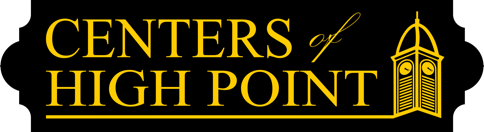 For immediate Release						For additional information contact:April 30, 2021						Elaine Crowell, Elaine@centersofhighpoint.comBehold Home expands to 30,000 S.F. at Center Point on HamiltonHIGH POINT, North Carolina: April 30, 2021 –The Centers of High Point is pleased to announce that Behold Home has selected Center Point on Hamilton as the location of its new, more extensive showroom for the October 2021 High Point Market. They will remain in their current showroom for the June 2021 High Point Market. “Behold Home has quality and beauty down to a science when it comes to their motion and stationary upholstery lines,” said Elaine Crowell (Director of Leasing). “With this comes the need for growth, and we’re pleased we can provide them with a showroom that will allow them to continue to succeed.”Behold Home started with the Centers of High Point in 2015 with just 2,800 square feet.  Since then, their showroom has grown to 17,000 square feet in Center Point on Manning.   Their need for a grander exhibition space had forced them to consider other options. “Our new showroom allows us the ability to showcase our products in an environment that provides our customers a better, more complete shopping experience of the Behold Home brand. We want our market shopping experience to mimic the overall customer satisfaction that we strive to achieve on daily basis. We have a great customer base that deserves our best. On every level including market attendance, Behold Home desires to exhibit dedication to our customers by offering unparalleled customer satisfaction, compelling value proposition, product quality, impeccable tailoring and speed to market.” said Lyle Harris, CEO of Behold Home. The company will relocate to Center Point on Hamilton’s showroom Space 030, a 30,000 square foot showroom that is being renovated to accommodate the unique needs of today, complete with a fresh look, private entrance, and outdoor entertainment area. “We strive for great interactions and communications with our customers. The market is not an exception. The new showroom will not only be a place where we can exhibit our products and ideas for growth but also provide us the opportunity to cater to our customer’s needs in a professional but relaxed environment.” Harris said.The showroom will be ready and operational in time for the Fall 2021 Market. *   *   *About Centers of High Point: The Centers of High Point is one of the largest privately-owned showroom operators in High Point, offering unsurpassed amenities and state-of-the-art facilities. Exhibitor services include; Complimentary Initial 3D showroom imaging, free Parking for Buyers & Exhibitors​, Designated ​Market Authority Registration Site, LED Lighting​, On-Site 24/7 Security, and Internet Service.